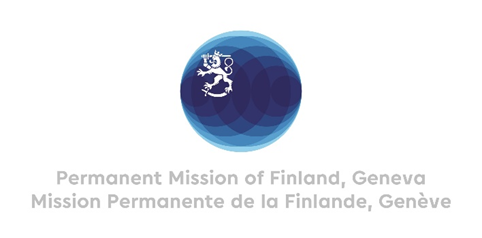 41st Session of the UPR working group Recommendations by Finland to Indonesia9 November 2022Mr. President,Finland highly appreciates the engagement of Indonesia in the UPR process and wishes to recommend the following:firstly, to abolish the use of death penalty and as a first step to immediately establish an official moratorium on executions and to ratify the Second Optional Protocol to the International Covenant on Civil and Political Rights,secondly, Finland recommends Indonesia to extend an open and standing invitation to all special procedure mandate holders,thirdly, to ratify the Optional Protocol to the Convention against Torture I thank you. 